CURRICULUM VITAE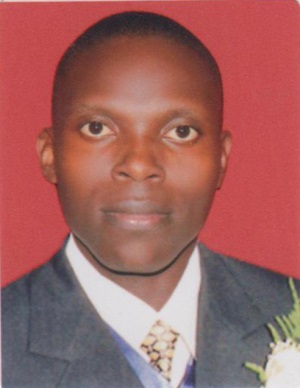 Personal Details Name                                    RONALDGender                                  MaleNationality                             UgandanDate of birth                           22/11/1990Email                                     Ronald.380182@2freemail.com Visa status                             Visit visaOBJECTIVEAm looking forward for the placement of a vacancy in your company to be able to utilize all my skills, experience and knowledge I acquired while working in the previous companies to the best of my ability so as to perform all assigned tasks efficiently to make a positive contribution to the company.PERSONAL PROFILEI am an adaptable person, who takes great pride in any work assigned to me. I have good communication skills and computer literate and am able to form a quick working relationship with a wide range of people. I have demonstrated a successful track in most of the places I have been employed before I also possess a high school education level and able to read, write and follow written and spoken instructions from superior personals and on top of that am emotionally stable and physically fit to deal with emergencies. EDUCATION QUALIFICATIONSEMPLOYMENT EXPERIENCE2011 - 2012Company	Bukenya and Sons AdvocatesPosition	Customer Service and Sales AdvisorCountry	UgandaLocation	KampalaDUTIES AND RESPONSIBILITIESResponsible for answering customer queries, problem solving and providing detailed information Assisted in the training of new customer service representativesOrganized the work flow to meet customer timeframesPerformed market research surveys on customer needs and requirements as well as information on new products.KEY SKILLS AND COMPETENCESClear communication SkillsKnowledge of the product or serviceTime management skillsAbility to understand customersWillingness to learn2011-2013Company	     Mega Standard Super MallPosition	    Sales AssociateCountry	    UgandaLocation	    KampalaPROFESSIONAL COMPETENCIESMerchandise DisplayStock LabelingOrder TrackingWelcoming CustomersDUTIES AND RESPONSIBILITIESGreeting customers and assisting them in finding the productsArranging products to their respective areas Promoting brands when instructedMaintaining work area in terms of cleanliness and hygiene Communicating current product features and benefits to customersProviding administrative assistance to marketing department Monitoring market conditions  Identifying customer needs and wants8th September 2015 up to 15th January 2018Company              MAB FACILITIES MANAGEMENT Position                Security GuardCountry                United Arab EmiratesRESPONSIBILITIES AND ACHIEVEMENTSPatrolling assigned areas on foot to ensure personal, building and equipment securityExamining doors, windows and gates to determine that they are secureInforming and warning violators of rule infractions such as loitering, smoking or carrying forbidden articlesProviding escort services and assistance to visitors, students and staffWatching and reporting irregularities such as fire hazards, leaking water pipes and security doors left unlocked; sounding the alarm in case of fire or presence of unauthorized personsPreparing standardized reportsKEY SKILLS AND COMPETENCESFire fighting and handling fire extinguishersEmergency reporting protocols and security & communication skillsSkill in utilizing building security and lock systems and proceduresAbility to detect problems and report information to appropriate personnelAbility to understand and follow safety proceduresAbility to gather data, compile information and prepare reportsAbility to understand and follow specific instructions and proceduresSkill in providing protection services to individuals under threatAbility to communicate effectively, both orally and in writingTECHNOLOGICAL SKILLS
•     Microsoft Office (Word and Excel)
•    Internet, EmailLearning new software quicklyLANGUAGE SPOKENFluent in English (both written & spoken)DECLARATION I hereby declare that all the above mentioned is true and correct to the best of my knowledge and belief.PERIODINSTITUTIONAWARD2014Kampala UniversityBachelor’s Degree in Business Administration2010Namirembe Hillside High SchoolUganda Advanced Certificate of Education (U.A.C.E)2008Mita College KawempeUganda Certificate of Education (U.C.E)